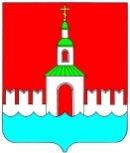  АДМИНИСТРАЦИЯ ЮРЬЕВЕЦКОГОМУНИЦИПАЛЬНОГО РАЙОНАИВАНОВСКОЙ ОБЛАСТИПОСТАНОВЛЕНИЕот  27 мая    2014г.  № _321_                  г. ЮрьевецОб утверждении порядка предоставления субсидий на реализацию подпрограммы «Обеспечение функционирования системжизнеобеспечения» государственной программы Ивановской области«Обеспечение доступным и комфортным жильем, объектами инженерной инфраструктуры и услугами жилищно-коммунального хозяйства населения Ивановской области»В соответствии с Бюджетным кодексом Российской Федерации, постановлением Правительства Ивановской области от 13.11.2013 № 458-п «Об утверждении государственной программы Ивановской области «Обеспечение доступным и комфортным жильем, объектами инженерной инфраструктуры и услугами жилищно-коммунального хозяйства населения Ивановской области», администрация Юрьевецкого муниципального района Ивановской области ПОСТАНОВЛЯЕТ:Утвердить порядок предоставления субсидий на реализацию государственной программы Ивановской области «Обеспечение доступным и комфортным жильем, объектами инженерной инфраструктуры и услугами жилищно-коммунального хозяйства населения Ивановской области» (прилагается).Финансовым обеспечением предоставления субсидий на реализацию подпрограммы являются средства субсидии, предоставленной бюджету Юрьевецкого муниципального района Ивановской области из бюджета Ивановской области. Контроль исполнения настоящего постановления возлагаю на заместителя главы администрации района, председателя КУМИЗО Круглова Д.А.Временно исполняющий обязанности главы администрации Юрьевецкого муниципального района 	                      Ю.И. Тимошенко Приложение к постановлению администрации Юрьевецкого муниципального районаот 27  мая  2014г.   №321Порядокпредоставления субсидий на реализацию подпрограммы«Обеспечение функционирования систем жизнеобеспечения» государственной программы Ивановской области«Обеспечение доступным и комфортным жильем, объектами инженерной инфраструктуры и услугами жилищно-коммунального хозяйства населения Ивановской области»1. Настоящий порядок предоставления субсидий на реализацию подпрограммы  «Обеспечение функционирования систем жизнеобеспечения» государственной программы Ивановской области «Обеспечение доступным и комфортным жильем, объектами инженерной инфраструктуры и услугами жилищно-коммунального хозяйства населения Ивановской области» (далее-Порядок) определяет предоставление администрацией Юрьевецкого муниципального района Ивановской области (далее - Администрация) субсидий организациям коммунального комплекса (далее - Организация).2. Целью предоставления Организациям субсидий является  компенсация расходов, связанных с приобретение материальных ресурсов для проведения работ по:- замене ветхих сетей теплоснабжения, водоотведения, горячего и холодного водоснабжения;- замене отработавшего свой нормативный срок службы оборудования на системах жизнеобеспечения;- замене отработавшего свой нормативный срок службы оборудования на объектах электрохозяйства;- тепловой изоляции трубопроводов теплоснабжения и горячего водоснабжения;- строительству объектов тепло, водоснабжения, водоотведения, очистки сточных вод. 3. К категории лиц, имеющих право претендовать на предоставление субсидий, относятся организации коммунального комплекса - юридические лица любой организационно-правовой формы (за исключением государственных (муниципальных) учреждений), расположенные на территории Юрьевецкого муниципального района Ивановской области и предоставляющие коммунальные услуги населению. 4. Условия предоставления субсидий.4.1. Соответствие Организации установленной категории.4.2. Соответствие Организации критериям отбора на предоставление субсидий.4.3. Заключение договора между Организацией и Администрацией о предоставлении субсидий.4.4. Направление субсидий на оплату материальных ресурсов для проведения работ по:- замене ветхих сетей теплоснабжения, водоотведения, горячего и холодного водоснабжения;- замене отработавшего свой нормативный срок службы оборудования на системах жизнеобеспечения;- замене отработавшего свой нормативный срок службы оборудования на объектах электрохозяйства;- тепловой изоляции трубопроводов теплоснабжения и горячего водоснабжения;- строительству объектов тепло-, водоснабжения, водоотведения, очистки сточных вод. 4.5. Наличие у Организации заключенных в соответствии с положениями законодательства Российской Федерации договоров с поставщиками материальных ресурсов.5. Критерии отбора на предоставление субсидий.5.1. Представление Организацией расчета экономической эффективности от проведенных мероприятий;5.2. Включение проводимых мероприятий в план подготовки организации к работе в предстоящем осенне-зимнем периоде.5.3.На момент обращения за получением субсидии Организация не должна находиться в процессе ликвидации.6. Размер субсидии для Организации определяется по стоимости поставленных и оплаченных материальных ресурсов для проведения мероприятий, которые приняты к финансированию в 2014 году. 7. Для получения субсидий Организация, претендующая на их получение, представляет в Администрацию документы, подтверждающие выполнение условий предоставления субсидий: договоры на поставку материальных ресурсов, счета-фактуры, накладные, платежные поручения об оплате.8. Администрация осуществляет проверку соблюдения условий, целей и порядка предоставления субсидий.9. Организация представляет в Администрацию ежеквартально, не позднее 05 числа месяца, следующего за отчетным, отчет об использовании субсидии, по форме согласно приложению 1 к настоящему Порядку.10. В случае нарушения условий предоставления субсидий, Организация возвращает её в бюджет Юрьевецкого муниципального района Ивановской области. 11. В случае представления Организацией недостоверных сведений (документов) данная Организация производит возврат субсидии в установленном законодательством порядке.Приложение №1к Порядку предоставления субсидийОТЧЕТ(наименование организации)об использовании субсидии, предоставленной на реализацию мероприятийв рамках подпрограммы «Обеспечение функционирования систем жизнеобеспечения» государственной программы Ивановской области «Обеспечение доступным и комфортным жильем, объектами инженерной инфраструктуры и услугами жилищно-коммунального хозяйства населения Ивановской области»за «_____» квартал 20 _____ годаПолучено субсидии с начала года _______________________(руб.)Использовано с начала года ____________________________(руб.)Остаток не использованной субсидии ____________________(руб.)Руководитель     __________________________ ___________________                                                               (подпись)                                       (расшифровка подписи) Главный бухгалтер__________________________  _________________                                                                     (подпись)                                       (расшифровка подписи) Исполнитель       _________________________ ____________________                                                                     (подпись)                                      (расшифровка подписи) (дата)М.П.Наименование
приобретенных 
материальных
  ресурсовЕдиница 
измеренияЦена 
(руб.)Приобретено(количество)Израсходовано
(количество)Процент  
технической
готовности123456